Rúbricas de evaluación2do ciclo de educación primaria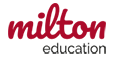 Criterios de evaluaciónRúbricas de evaluaciónCompetencia específica 1Reconocer e interpretar el sentido global, así como palabras y frases previamente indicadas, en textos orales, escritos y multimodales, breves y sencillos, sobre temas frecuentes y cotidianos de relevancia personal y próximos a su experiencia, así como de textos de ficción adecuados al nivel de desarrollo del alumnado, expresados de forma comprensible, clara y en lengua estándar a través de distintos soportes.Descriptores de perfil de salida:CCL2, CCL3, CP1, CP2, STEM1, CD1, CPSAA5, CCEC2• Comprende el significado del vocabulario clave de la unidad y el contexto en el que se presenta. (CCL2)• Reconoce e identifica la escritura, la representación gráfica y visual de términos básicos previamente presentados. (CCL2)• Entiende enunciados con instrucciones o pautas breves y sencillas, expresadas en lengua estándar para su participación en diversas situaciones de aprendizaje. (CCL2)• Comprende palabras, así como frases breves y sencillas expresadas de forma comprensible y clara por su interlocutor en prácticas guiadas. (CCL2)• Comprende el significado de expresiones y fórmulas habituales sencillas y el contexto en el que debe utilizarlas. (CCL2)• Comprende e interpreta el sentido global de textos escritos sencillos tales como lecturas o cuentos cortos con la ayuda de apoyo visual. (CCL2)• Entiende textos multimodales sencillos que combinan el sistema semántico lingüístico con el visual y el auditivo. (CCL2)• Reconoce los patrones sonoros y acentuales básicos de palabras y frases sencillas expresadas de forma pausada. (CCL2)• Reconoce el léxico y las estructuras clave de la unidad en textos escritos breves y sencillos, presentados con medios analógicos y digitales. (CCL2)• Comprende y reconoce cuáles son las fuentes fiables de búsqueda de información en medios analógicos y digitales. (CCL3)• Comprende e interpreta el sentido global de la información encontrada en fuentes fiables y reconoce unidades lingüísticas básicas propias de su nivel. (CCL3)• Reconoce y comprende el metalenguaje elemental utilizado en el proceso de aprendizaje de léxico y estructuras sintácticas nuevas. (CP1)• Entiende cómo se forman las estructuras sintácticas básicas empleando métodos inductivos y deductivos. (STEM1)• Reconoce la representación gráfica de términos básicos del lenguaje matemático, científico y tecnológico tales como cifras, signos y símbolos. (STEM1)• Entiende, de forma guiada, la importancia del uso responsable de internet y de la protección de sus datos personales como usuario. (CD1)• Encuentra que internet y las nuevas tecnologías son buenas herramientas para apoyar su aprendizaje y desarrollar su creatividad. (CD1)• Comprende cuáles son los pasos para acceder a los diversos recursos digitales de la plataforma virtual de la editorial de forma segura. (CD1)• Entiende preguntas y enunciados con instrucciones breves y sencillas para la realización de ejercicios y actividades de autoevaluación y coevaluación. (CPSAA5)• Comprende la importancia de las manifestaciones artísticas, culturales, patrimoniales y universales, y muestra interés por conocerlas. (CCEC2)• Reconoce que el inglés es una lengua viva y una manifestación cultural con gran diversidad lingüística. (CCEC2)Seleccionar y aplicar, de forma guiada, estrategias adecuadas en situaciones comunicativas cotidianas y de relevancia para el alumnado, para captar el sentido global y procesar informaciones explícitas en textos breves y sencillos sobre temas familiares.Descriptores de perfil de salida:CCL2, CCL3, CP1, CP2, STEM1, CD1, CPSAA5, CCEC2• Comprende el sentido global de un texto oral, reconociendo léxico y estructuras propias de la unidad y procesando la información explícita de forma guiada. (CCL2)• Se apoya en recursos tales como el apoyo visual o el lenguaje gestual y la repetición por parte del docente, para comprender explicaciones sencillas sobre normas gramaticales básicas. (CCL2)• Comprende de forma guiada, cómo trabajar con estructuras sintácticas propias de la unidad, en qué contexto utilizarlas y cómo identificar sus elementos. (CCL2)• Comprende el sentido global de lecturas breves o cuentos cortos expresados con un ritmo pausado, y recurre a su relectura para identificar elementos específicos. (CCL2) • Aplica estrategias tales como la repetición de audios para asimilar los patrones sonoros y acentuales básicos presentes en el léxico y estructuras básicas de la unidad. (CCL2)• Se apoya en la escucha de los audios correspondientes a diversos textos escritos y en su lectura simultánea para reconocer y contrastar patrones sonoros y acentuales. (CCL3)• Comprende el proceso de búsqueda de información, tanto en medios analógicos como digitales, y realiza sus propias búsquedas en fuentes fiables y de forma segura. (CCL3)• Comprende cómo localizar, contrastar y validar información de interés por medio de una búsqueda guiada, con la ayuda de diversos elementos del contexto y cotexto. (CCL3)• Aplica sus conocimientos elementales del metalenguaje para comprender enunciados sencillos sobre la comunicación y la lengua. (CP1)• Se apoya en los conocimientos de su primera lengua y otras lenguas familiares para relacionar y comprender vocabulario y frases sencillas en textos orales y escritos básicos. (CP1)• Transfiere su conocimiento de signos, símbolos e imágenes provenientes de contextos cotidianos como estrategia para su compresión en textos escritos y multimodales. (CP2)• Relaciona los patrones sonoros y acentuales de las lenguas para reconocerlos auditivamente en textos orales breves y sencillos. (CP2)• Interpreta, con apoyo, gráficos, tablas, planos y diagramas para extraer de ellos información específica. (STEM1)• Comprende la importancia de seleccionar y seguir estrategias para realizar actividades y ejercitar la práctica del idioma. (STEM1)• Entiende pautas expresadas con un lenguaje sencillo con el fin de resolver problemas y aplica, de forma guiada, el razonamiento matemático para interpretar la información y pensar en soluciones. (STEM1)• Utiliza, de forma guiada, el razonamiento matemático para interpretar elementos presentados de forma multimodal y resolver retos y juegos. (STEM1)• Comprende, con orientación docente, estrategias para acceder a páginas fiables en la red, realizar búsquedas y aprender a seleccionar información. (CD1)• Comprende y aplica estrategias elementales para navegar con seguridad en la red, y crea sus contraseñas, palabras clave y preguntas de verificación para acceder a plataformas fiables. (CD1)• Entiende indicaciones breves y sencillas expresadas de forma clara y en lengua estándar para participar, de forma guiada, en actividades grupales y lúdicas en clase. (CPSAA5)• Conoce, con orientación del docente, sus habilidades en el idioma y desarrolla y muestra autoconfianza a través de la práctica, reconociendo tanto sus aciertos como sus errores. (CPSAA5)• Comprende, de forma guiada, que el error forma parte del proceso de estudio y sigue estrategias para aprender a reconocerlos y corregirlos. (CPSAA5)• Reconoce, de forma guiada, el vocabulario y elementos técnicos básicos relacionados con el arte y la cultura universales en frases y textos breves y sencillos. (CCEC2)Competencia específica 2Expresar oralmente frases cortas con información básica sobre asuntos cotidianos y de relevancia para el alumnado, utilizando, de forma guiada, recursos verbales y no verbales, prestando atención al ritmo, la acentuación y la entonación.Descriptores de perfil de salida:CCL1, CP1, CP2, STEM1, CD2, CPSAA5, CE1, CCEC4• Practica la pronunciación de patrones sonoros y acentuales básicos, recurriendo a la escucha y repetición de palabras y frases sencillas expresadas de forma clara en soportes digitales. (CCL1)• Identifica y nombra términos clave de la unidad tras observar y reconocer las imágenes que los representan visualmente. (CCL1)• Lee palabras y frases breves con estructuras sintácticas básicas a un ritmo pausado, cuidando su pronunciación, acentuación y entonación con apoyo del docente. (CCL1)• Expresa oralmente frases breves y sencillas de forma clara y pausada, siguiendo modelos con estructuras sintácticas propias de la unidad para interactuar en prácticas guiadas. (CCL1)• Escucha los textos orales de lecturas o cuentos breves y sigue su modelo para realizar la lectura del texto escrito correspondiente, cuidando el ritmo, acentuación y entonación. (CCL1)• Utiliza frases cortas con estructuras básicas para responder a preguntas de comprensión de textos orales, escritos y multimodales. (CCL1)• Utiliza, con orientación docente, términos elementales propios del metalenguaje durante el proceso de aprendizaje de léxico y estructuras sintácticas nuevas. (CP1)• Cuida, con orientación del docente, la pronunciación, el ritmo y la entonación en lecturas dramatizadas de rimas, poemas o canciones sencillas y las presenta y expresa con creatividad. (CP1)• Emplea, de forma guiada, métodos inductivos y deductivos para combinar elementos, crear y expresar frases breves y sencillas de forma oral. (STEM 1)• Expresa sus ideas para la resolución de problemas de forma pausada y clara, utilizando modelos y fórmulas previamente presentados y apoyándose en la lectura del texto escrito. (STEM1)• Nombra términos básicos del lenguaje matemático, científico y tecnológico tales como cifras, signos y símbolos, tras reconocer su representación gráfica. (STEM 1)• Expresa de forma guiada y con frases cortas y sencillas, la información básica sobre los diversos recursos digitales de la plataforma virtual de la editorial. (CD1)• Utiliza recursos digitales como audios o videos recomendados por el docente, para extraer modelos de pronunciación de patrones sonoros y acentuales. (CD2)• Formula preguntas breves y sencillas sobre los contenidos clave de la unidad o solicita la repetición de la explicación de algunos de sus puntos, usando fórmulas previamente presentadas. (CPSAA5)• Utiliza modelos con fórmulas o expresiones básicas para manifestar sus dudas tras la corrección de ejercicios y actividades de autoevaluación y coevaluación. (CPSAA5)• Observa, reconoce y expresa, de forma guiada y con frases sencillas, las necesidades y retos presentes en su entorno y la propuesta que presenta los Objetivos de Desarrollo Sostenible. (CE1)• Interpreta canciones con el léxico y estructuras propias de la unidad tanto de forma individual como grupal y siguiendo los modelos presentados en recursos digitales y audiovisuales. (CCEC4)• Expresa sentimientos e ideas siguiendo modelos estructurales básicos, y apoyando su discurso con creatividad mediante diversas técnicas plásticas, visuales, sonoras o corporales. (CCEC4)Redactar textos muy breves y sencillos, con adecuación a la situación comunicativa propuesta, a partir de modelos y a través de herramientas analógicas y digitales, usando estructuras y léxico elemental sobre asuntos cotidianos y de relevancia personal para el alumnado.Descriptores de perfil de salida:CCL1, CP1, CP2, STEM1, CD2, CPSAA5, CE1, CCEC4• Escribe el vocabulario clave de la unidad presentado previamente en textos multimodales, considerando las convenciones ortográficas básicas. (CCL1)• Completa frases breves y de estructura sintáctica básica, con palabras del léxico de la unidad previamente presentadas o tras la escucha de un texto oral. (CCL1)• Utiliza fórmulas o frases breves y sencillas que contienen la estructura sintáctica clave de la unidad y otras construcciones sintácticas básicas. (CCL1)• Identifica, escribe o señala, con apoyo del docente, términos elementales propios del metalenguaje durante el proceso de aprendizaje de léxico y estructuras sintácticas nuevas. (CP1)• Completa frases con la estructura sintáctica clave de la unidad, seleccionando el elemento correcto y cuidando las flexiones correspondientes con orientación del docente. (CCL1)• Emplea, de forma guiada, métodos inductivos y deductivos propios del razonamiento matemático para combinar elementos, crear y escribir frases básicas. (STEM 1)• Escribe términos elementales del lenguaje matemático, científico y tecnológico tales como cifras, signos y símbolos tras identificar su representación gráfica. (STEM1)• Utiliza cifras, signos y símbolos básicos para responder con practicidad a preguntas de comprensión de textos orales, escritos o multimodales. (STEM1)• Toma notas para seguir procesos tales como el de resolución de problemas y presenta sus ideas y soluciones con frases sencillas, utilizando modelos y fórmulas previamente presentados. (STEM1)• Realiza actividades interactivas para la práctica escrita del léxico y las estructuras propias de la unidad, utilizando recursos digitales de la plataforma virtual de la editorial. (CD2)• Señala y corrige, con orientación del docente, los errores cometidos en ejercicios y actividades de autoevaluación y coevaluación escritas. (CPSAA5)• Observa, reconoce y escribe sobre las necesidades y retos presentes en su entorno y las propuestas de los Objetivos de Desarrollo Sostenible, a partir de modelos con estructuras y léxico elementales. (CE1)• Expresa sentimientos e ideas por escrito, a partir de modelos con léxico y estructuras elementales y completa su presentación con creatividad utilizando diversas técnicas plásticas, visuales, sonoras o corporales. (CCEC4)Seleccionar y aplicar, de forma guiada, estrategias para producir mensajes breves y sencillos adecuados a las intenciones comunicativas, usando, con ayuda, recursos y apoyos físicos o digitales en función de las necesidades de cada momento.Descriptores de perfil de salida:CCL1, CP1, CP2, STEM1, CD2, CPSAA5, CE1, CCEC4• Muestra autoconfianza en la utilización de las estructuras y el léxico propios de la unidad siguiendo los modelos presentados con anterioridad. (CCL1)• Selecciona y utiliza, de forma guiada, palabras, frases y fórmulas sencillas que memoriza para comunicarse en situaciones cotidianas. (CCL1)• Utiliza el lenguaje gestual para acompañar su respuesta oral a preguntas de comprensión en textos multimodales. (CP1)• Utiliza el lenguaje gestual o corporal como medio de expresión en actividades grupales lúdicas, respondiendo adecuadamente a las instrucciones y pautas del docente. (CP1)• Utiliza el lenguaje no verbal como la mímica o los gestos para complementar la comunicación con sus interlocutores en situaciones de aprendizaje conjuntas. (CP1)• Se apoya en los conocimientos de su primera lengua y otras lenguas familiares para relacionar y expresar de forma oral o escrita vocabulario básico y frases breves y sencillas. (CP1)• Transfiere su comprensión de signos e imágenes provenientes de contextos cotidianos como estrategia para reconocerlos y nombrarlos de forma oral o escrita. (CP2)• Relaciona los patrones sonoros y acentuales de las lenguas para reconocer auditivamente léxico o frases sencillas y expresarlas de forma oral o escrita. (CP2)• Sigue, con orientación del docente, pautas propias del razonamiento matemático, expresadas con un lenguaje sencillo y con el fin de resolver problemas en diversas situaciones de aprendizaje. (STEM1)• Aporta ideas y soluciones para resolver problemas sencillos, siguiendo modelos básicos y apoyándose en recursos físicos y digitales para producir textos breves, orales o escritos. (STEM1)• Interpreta, con apoyo del docente, gráficos, tablas, planos y diagramas para extraer y aportar información específica de forma oral o escrita, en diversas situaciones de aprendizaje. (STEM1)• Crea, de forma guiada, mensajes escritos breves y sencillos, utilizando el léxico y las estructuras propias de la unidad y las herramientas digitales de la plataforma virtual de la editorial. (CD2)• Observa, identifica y reconoce sus errores con apoyo del docente, y busca corregirlos mediante la repetición de la actividad escrita o la reformulación de la frase oral. (CPSAA5)• Sigue modelos y fórmulas básicas para dar indicaciones sencillas, de forma pausada y con el apoyo de otros elementos para participar en actividades grupales y lúdicas en clase. (CPSAA5)• Sigue pautas y modelos básicos para expresar ideas originales que pueda llevar a la acción para afrontar las necesidades y retos de su entorno, según los principios de los Objetivos de Desarrollo Sostenible. (CE1)• Utiliza la mímica, el movimiento o la danza de forma guiada y aportando creatividad, para acompañar la interpretación de canciones sencillas con el apoyo de recursos digitales audiovisuales. (CCEC4)• Utiliza la expresión corporal y otros recursos no verbales como medio de comunicación creativa en juegos y otras actividades grupales. (CCEC4)• Presenta ideas originales en diversos soportes, siguiendo modelos básicos proporcionados previamente y utilizando con creatividad técnicas propias de otros lenguajes artísticos. (CCEC4)Competencia específica 3Participar en situaciones interactivas breves y sencillas sobre temas cotidianos, de relevancia personal y próximos a su experiencia, preparadas previamente, a través de diversos soportes, apoyándose en recursos tales como la repetición, el ritmo pausado o el lenguaje no verbal, y mostrando empatía y respeto por la cortesía lingüística y la etiqueta digital.Descriptores de perfil de salida:CCL5, CP1, CP2, STEM1, CPSAA3, CC3, CE1, CE3• Participa en situaciones interactivas breves y sencillas previamente preparadas, siguiendo modelos básicos y apoyándose en un ritmo pausado y el lenguaje no verbal. (CCL5)• Utiliza, con orientación del docente, fórmulas y expresiones de cortesía y etiqueta digital básicas con una actitud respetuosa hacia los demás y mostrando empatía. (CCL5)• Se apoya en recursos tales como la repetición respetuosa del mensaje para reforzar la comunicación con los demás en situaciones y contextos cotidianos. (CP1)• Se apoya en su conocimiento de la lengua propia para relacionar patrones sonoros y acentuales, repetirlos y utilizarlos de forma guiada, para expresarse y entender a su interlocutor. (CP2)• Muestra una actitud positiva y de motivación para trabajar en equipo y lograr objetivos compartidos. (CPSAA3)• Reflexiona y dialoga, de forma guiada, sobre problemas de actualidad, comprendiendo la importancia de respetar la diversidad cultural y rechazando la discriminación y la violencia. (CC3)• Piensa, de forma guiada, en las consecuencias que sus ideas y acciones pueden generar en su entorno y las comparte para valorarlas en equipo utilizando diversos soportes. (CE1)• Trabaja en equipo siguiendo modelos y pautas para pensar en ideas y soluciones originales y en cómo llevar a cabo su iniciativa conjunta. (CE3)Seleccionar y utilizar, de forma guiada y en situaciones cotidianas, estrategias elementales para saludar, despedirse y presentarse; expresar mensajes breves; y formular y contestar preguntas sencillas.Descriptores de perfil de salida:CCL5, CP1, CP2, STEM1, CPSAA3, CC3, CE1, CE3• Selecciona expresiones y fórmulas básicas para transmitir mensajes breves que le permitan interactuar con los miembros de su equipo. (CCL5)• Solicita y ofrece la repetición de un mensaje, utilizando respetuosamente un ritmo pausado y fórmulas básicas de cortesía lingüística. (CCL5)• Utiliza fórmulas y expresiones básicas para iniciar, mantener, y terminar el diálogo, así como para tomar y ceder la palabra. (CP1)• Se apoya en su conocimiento de la lengua propia para relacionar unidades lingüísticas básicas, repetirlas y utilizarlas de forma guiada, para expresarse por escrito con su interlocutor. (CP2)• Identifica errores en un proceso de resolución de problemas con apoyo del docente, y repite el procedimiento para corregirlo, aportando nuevas ideas. (STEM1)• Escucha respetuosamente las experiencias, opiniones y emociones que sus interlocutores comparten durante el trabajo grupal y busca aprender de ellas. (CPSAA3)• Acepta las tareas que le corresponde realizar como parte del grupo y las lleva a cabo buscando lograr los objetivos compartidos. (CPSAA3)• Entiende el concepto de ética y reflexiona, de forma guiada, sobre los retos actuales de la sociedad actual como el cuidado del entorno y la importancia de rechazar toda discriminación o forma de violencia. (CC3)• Encuentra en los proyectos cooperativos una oportunidad de aprender a desarrollar sus ideas y llevarlas a la acción para mejorar su entorno. (CE3)Competencia específica 4Interpretar y explicar textos, conceptos y comunicaciones breves y sencillas, de forma guiada, en situaciones en las que atender a la diversidad, mostrando empatía e interés por los interlocutores e interlocutoras y por los problemas de entendimiento en su entorno más próximo, apoyándose en diversos recursos y soportes.Descriptores de perfil de salida:CCL5, CP1, CP2, CP3, STEM1, CPSAA1, CPSAA3, CCEC1• Manifiesta autoconfianza en el uso del léxico y estructuras propias de la unidad y las explica a los demás con fórmulas básicas y con la orientación del docente. (CCL5)• Interpreta enunciados con instrucciones sencillas y las explica a su interlocutor, de forma guiada, para practicar diálogos breves con modelos estructurales básicos. (CCL5)• Colabora con sus compañeros de forma constructiva atendiendo a la diversidad de forma guiada. (CCL5)• Interpreta y explica, de forma guiada información básica sobre la lengua extranjera para resolver actividades conjuntas mostrando interés por los demás. (CP1)• Muestra interés por conocer la diversidad cultural de su entorno y la valora con comprensión, respeto y empatía. (CP3)• Respeta las ideas, las experiencias y la contribución de cada miembro de su grupo en actividades conjuntas guiadas y aprende de ellas. (CPSAA3)• Comprende, con orientación del docente, que todos podemos tener problemas puntuales de comprensión y que atender a la diversidad es beneficioso para todos. (CPSAA3)• Entiende con empatía, que la diversidad cultural puede influir en la interpretación de un mensaje y que puede ser distinta a su propia interpretación. (CCEC1)Seleccionar y aplicar, de forma guiada, estrategias elementales que ayuden a crear puentes y faciliten la comprensión y producción de información y la comunicación, usando, con ayuda, recursos y apoyos físicos o digitales en función de las necesidades de cada momento.Descriptores de perfil de salida:CCL5, CP1, CP2, CP3, STEM1, CPSAA1, CPSAA3, CCEC1• Pone en práctica la lengua extranjera siguiendo fórmulas y modelos básicos para responder a necesidades comunicativas sencillas. (CP1)• Usa estrategias para relacionar nueva información con sus conocimientos previos y realizar transferencias sencillas entre distintas lenguas y facilitar la comunicación. (CP2)• Utiliza de manera guiada, estrategias para resolver problemas diversos en situaciones de aprendizaje conjuntas. (STEM1)• Conoce sus propias emociones y las gestiona con apoyo del docente, para apoyar a sus compañeros a alcanzar sus objetivos. (CPSAA1)• Expresa sus propias ideas sobre la gestión de las emociones usando diversos recursos físicos o digitales en proyectos cooperativos guiados. (CPSAA3)• Participa activamente y con entusiasmo en proyectos grupales y en diversas situaciones de aprendizaje guiadas. (CPSAA3)• Descubre, de forma guiada y a través de diversos soportes físicos y digitales, las manifestaciones culturales y artísticas como expresión creativa de sentimientos, emociones e ideas. (CCEC1)• Expresa sus propias ideas sobre la diversidad cultural y artística con creatividad, en proyectos grupales guiados. (CCEC1)Competencia específica 5Comparar y contrastar las similitudes y diferencias entre distintas lenguas reflexionando, de forma guiada, sobre aspectos básicos de su funcionamiento.Descriptores de perfil de salida:CP2, STEM1, CD2, CPSAA1, CPSAA4, CPSAA5, CE3• Compara distintas lenguas de forma guiada, y encuentra similitudes que le ayudan a comprender el significado de unidades lingüísticas básicas. (CP2)• Compara y contrasta, de forma guiada, similitudes y diferencias en el léxico relacionado con el metalenguaje. (CP2)• Contrasta, con orientación del docente, las diferencias que existen en la pronunciación de patrones sonoros y acentuales, según la zona geográfica de uso. (CP2)• Contrasta, con orientación del docente, las diferencias ortográficas en el idioma según la zona geográfica de uso. (CP2)• Reconoce vocabulario y estructuras básicas que forman parte de su repertorio lingüístico personal en textos orales y escritos breves y sencillos. (CP2)• Utiliza enunciados breves y sencillos para contrastar, con apoyo, sus reflexiones sobre el funcionamiento del idioma. (STEM1)• Utiliza su entorno personal digital de aprendizaje, identificando herramientas que ya conoce y descubriendo nuevas, atendiendo las pautas del docente. (CD2)• Contrasta, con apoyo del docente, que las transferencias pueden también llevar al error como en el caso de falsos amigos léxicos. (CPSAA4)Utilizar y diferenciar, de forma guiada, los conocimientos y estrategias de mejora de su capacidad de comunicar y de aprender la lengua extranjera, con apoyo de otros participantes y de soportes analógicos y digitales.Descriptores de perfil de salida:CP2, STEM1, CD2, CPSAA1, CPSAA4, CPSAA5, CE3• Transfiere, de forma guiada, sus conocimientos de gráficos y símbolos matemáticos en su primera lengua, y los aplica para comprender y expresar mensajes escritos y orales básicos. CP2)• Transfiere sus conocimientos de patrones sonoros y acentuales en su primera lengua, para aplicarlos durante la lectura guiada de textos escritos básicos en distintos soportes. (CP2)• Utiliza y contrasta, de manera guiada, la deducción como estrategia para la comprensión de nuevo léxico o estructuras gramaticales básicas. (STEM1)• Conoce herramientas digitales diversas y selecciona, de forma guiada, las más adecuadas para apoyar su aprendizaje. (CD2)• Pone en práctica su manejo de las emociones en ocasiones de tensión o conflicto para trabajar en situaciones comunicativas grupales guiadas y lograr objetivos comunes. (CPSAA1)• Aprende a conocerse a sí mismo y utiliza estrategias para controlar su comportamiento, expresar sus ideas de forma respetuosa y valorar las de los demás. (CPSAA1)• Contrasta, con apoyo del docente, el significado de falsos amigos léxicos, accediendo a soportes analógicos y digitales. (CPSAA4)• Reconoce que puede cometer errores y comprende, con orientación del docente, que es parte del proceso de estudio y aprende de ellos. (CPSAA5)• Busca, con confianza, el apoyo y la ayuda del docente y de sus compañeros para mejorar en el proceso de aprendizaje. (CPSAA5)• Coopera con los demás compartiendo ideas y ofreciendo soluciones para atender a la diversidad, considerando la experiencia como una oportunidad para crecer y aprender. (CE3)Registrar y aplicar, de manera guiada, los progresos y dificultades elementales en el proceso de aprendizaje de la lengua extranjera, reconociendo los aspectos que ayudan a mejorar y participando en actividades de autoevaluación y coevaluación, como las propuestas en el Portfolio Europeo de las Lenguas (PEL).Descriptores de perfil de salida:CP2, STEM1, CD2, CPSAA1, CPSAA4, CPSAA5, CE3• Autoevalúa y registra su progreso con orientación del docente, desarrollando actividades interactivas en plataformas digitales fiables. (CD2)• Muestra motivación por el aprendizaje del idioma y por mejorar su perfil lingüístico con orientación del docente. (CPSAA1)• Autoevalúa y registra su avance personal, tras contrastar con apoyo docente, los resultados de las diversas actividades realizadas en clase sin planificación previa. (CPSAA4)• Contrasta, con apoyo del docente, la mejora de su repertorio lingüístico personal mediante la realización de actividades grupales orales y escritas. (CPSAA4)• Utiliza, de forma guiada, estrategias de planificación, ejecución y revisión del trabajo realizado de manera individual y grupal. (CE3)Competencia específica 6Actuar con respeto en situaciones interculturales, identificando y comparando semejanzas y diferencias elementales entre lenguas y culturas, y mostrando rechazo frente a discriminaciones, prejuicios y estereotipos de cualquier tipo en contextos comunicativos cotidianos y habituales.Descriptores de perfil de salida:CCL5, CP3, CPSAA1, CPSAA3, CC2, CC3, CCEC1• Muestra interés por aprender la lengua para conocer e interactuar con personas de otros países y culturas. (CCL5)• Comprende, con orientación del docente, la importancia de trabajar de forma conjunta respetando la diversidad, para lograr intereses comunes como los Objetivos de Desarrollo Sostenible. (CC2)• Muestra rechazo frente a los estereotipos culturales y los considera imágenes equivocadas. (CC3)• Entiende el concepto de prejuicio y aprende, de forma guiada, que juzgar lo que no se conoce crea una idea equivocada y alejada de la verdad. (CC3)• Detecta y rechaza usos discriminatorios en el lenguaje verbal y no verbal, en situaciones cotidianas e interculturales. (CC3)• Observa que las diferencias que encuentra entre lenguas y culturas son manifestaciones de una identidad, de un modo de vida diferente y de la diversidad cultural y artística que todos debemos respetar. (CCEC1)Reconocer y apreciar la diversidad lingüística, cultural y artística propia de países donde se habla la lengua extranjera como fuente de enriquecimiento personal, mostrando interés por comprender elementos culturales y lingüísticos elementales y habituales que fomenten la convivencia pacífica y el respeto por los demás.Descriptores de perfil de salida:CCL5, CP3, CPSAA1, CPSAA3, CC2, CC3, CCEC1• Muestra interés por aprender el idioma para conocer otras sociedades y culturas relacionadas entre sí por el uso común de la lengua. (CCL5)• Reconoce la diversidad lingüística, cultural y artística presente en su entorno y entiende, de forma guiada, la importancia de protegerla. (CP3)• Compara costumbres y características de la vida cotidiana de países en donde se habla la lengua extranjera con los suyos propios y encuentra similitudes que fomentan la cohesión social. (CP3)• Observa que conocer y comprender aspectos socioculturales y sociolingüísticos diversos, fomenta la convivencia pacífica y amplían nuestra perspectiva ciudadana. (CC3)• Entiende la importancia de conocer, valorar y respetar el Patrimonio cultural y artístico propio y universal. (CCE1)• Aprecia el estudio del patrimonio cultural y artístico relacionado con la lengua extranjera, como fuente de enriquecimiento personal. (CCEC1)Seleccionar y aplicar, de forma guiada, estrategias básicas para entender y apreciar los aspectos más relevantes de la diversidad lingüística, cultural y artística.Descriptores de perfil de salida:CCL5, CP3, CPSAA1, CPSAA3, CC2, CC3, CCEC1• Participa en actividades conjuntas que buscan afrontar los retos presentes en su entorno, con actitud y diálogo respetuosos y de forma democrática. (CPSAA3)• Escucha con igual respeto e interés, la participación y aportación de todos sus compañeros en actividades y proyectos grupales para apreciar la diversidad lingüística, cultural y artística. (CPSAA3)• Aplica sus ideas y proyectos grupales para cuidar el entorno mediante el ejercicio de la sostenibilidad, atendiendo a valores ecosociales y democráticos. (CC2)• Busca participar sencilla pero activamente en la protección y conservación del Patrimonio cultural y artístico propio y universal. (CCEC1)